г. Петропавловск-Камчатский				     «11» января 2019 года В связи с кадровыми изменениямиПРИКАЗЫВАЮ:1. Внести изменение в приложение к приказу Министерства жилищно-коммунального хозяйства и энергетики Камчатского края от 24.09.2018 № 589 «О проведении конкурса на замещение должности руководителя некоммерческой организации «Фонд капитального ремонта многоквартирных домов Камчатского края» изложив его в редакции согласно приложению.2. Настоящий приказ вступает в силу с момента его подписания.Министр										   О.Н. КукильПриложениек приказу Министерства ЖКХ и энергетики Камчатского краяот 11.01.2019 года № 4Состав конкурсной комиссиипо проведению конкурса на замещение должности руководителя некоммерческой организации «Фонд капитального ремонта многоквартирных домов Камчатского края» (далее - Комиссия)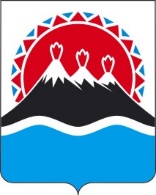 МИНИСТЕРСТВО ЖИЛИЩНО-КОММУНАЛЬНОГО ХОЗЯЙСТВА И ЭНЕРГЕТИКИ КАМЧАТСКОГО КРАЯПРИКАЗ № 4О внесении изменения в приложение к приказу Министерства жилищно-коммунального хозяйства и энергетики Камчатского края от 24.09.2018 № 589 «О проведении конкурса на замещение должности руководителя некоммерческой организации «Фонд капитального ремонта многоквартирных домов Камчатского края»Косова Елена Владимировна- заместитель Министра жилищно-коммунального хозяйства и энергетики Камчатского края,  председатель Комиссии;Филиппова Светлана Анатольевна- заместитель Министра – начальник отдела энергоресурсосбережения и технической политики Министерства жилищно-коммунального хозяйства и энергетики Камчатского края, заместитель председателя Комиссии;Конькова Елена Вячеславовна- консультант отдела жилищной политики Министерства жилищно-коммунального хозяйства и энергетики Камчатского края, секретарь Комиссии;Алексеева Людмила Васильевна- заместитель Министра финансов Камчатского края;Олькова Ирина Валентиновна- начальник финансово – хозяйственного отдела Министерства имущественных и земельных отношений Камчатского края;Суколин Олег Владимирович- Руководитель Государственной жилищной инспекции Камчатского края - главный государственный жилищный инспектор Камчатского края;Табакар Сергей Сергеевич- начальник отдела жилищного строительства Министерства строительства Камчатского края;Дариенко Ольга Владимировна- заместитель директора – начальник отдела по работе с дебиторской задолженностью некоммерческой организации «Фонд капитального ремонта многоквартирных домов Камчатского края»;ФилипповаИрина Анатольевна- председатель общественного совета при Министерстве жилищно-коммунального хозяйства и энергетики Камчатского края по вопросам жилищно-коммунального хозяйства.